SANTA ROSA DISTRICT SCHOOLS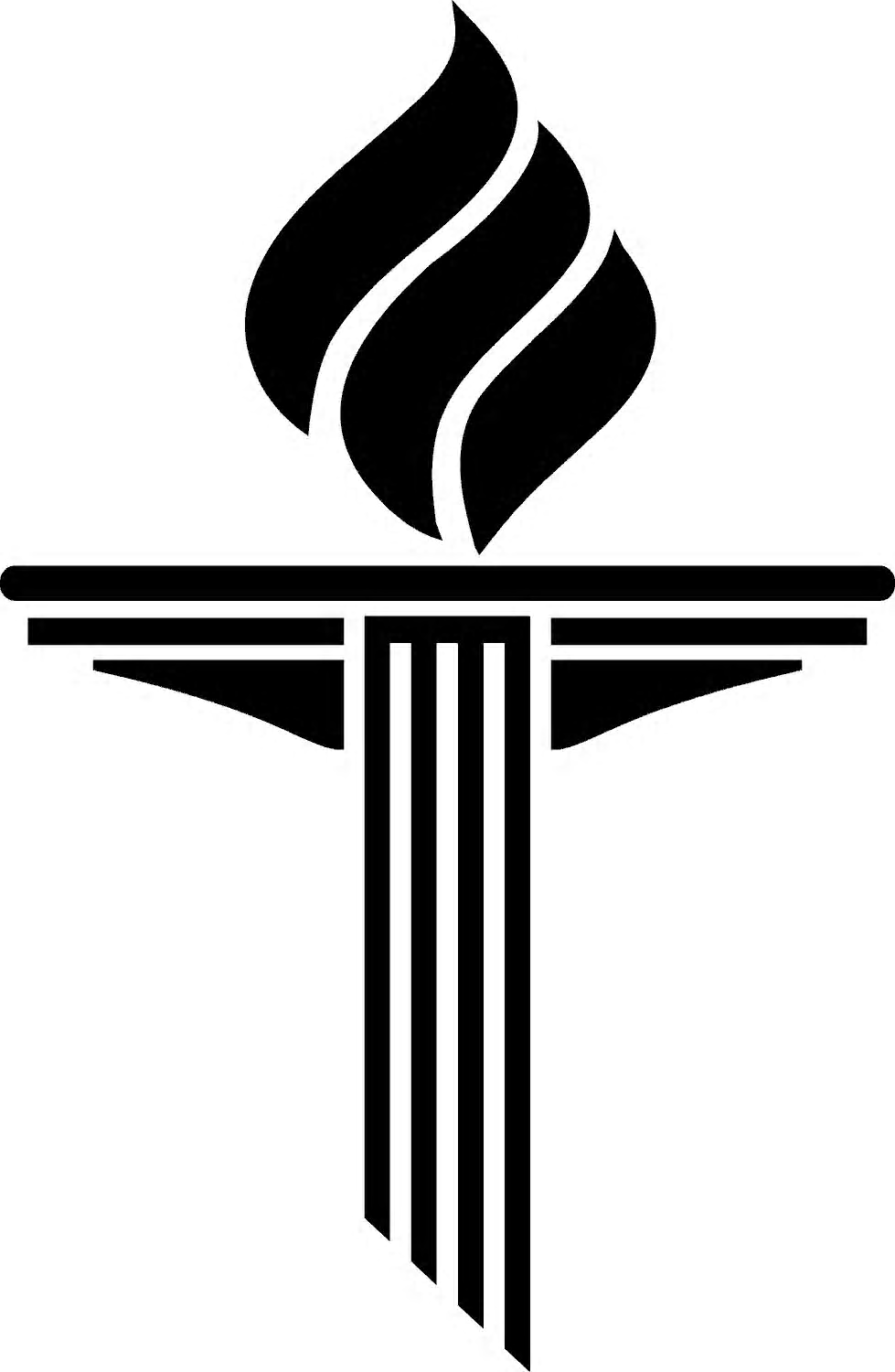 REGISTRATION FORMSocial Security # (optional) 		Student’s Current Grade Level 	Student’s Legal Name 		(Last)	(First)	(Middle)Date of Birth 		City & State of Birth 		Country of Birth 	Sex:  Male     Female        First Date of Entry into a U.S. School 	                                                                                                                              (Month)           (Day)            (Year)*A birth certificate, Florida immunization certificate and recent school physical must be provided to the school.PROOF OF RESIDENCY IS MANDATORY.  (For example: water bill, power bill, etc.)Mailing Address 		(Street)	(City)	(State)	(Zip)Primary Residential Address 		(Street)	(City)	(State)	(Zip)Home Phone #		Unlisted Number?	Check if # is unlisted. Mother’s Name 		Cell Phone # 	Mother’s Place of Employment 		Work Phone # 	Father’s Name 		Cell Phone # 	Father’s Place of Employment 		Work Phone # 	Guardian’s Name 		Cell Phone # 	Guardian’s Place of Employment 		Work Phone # 	Student Lives With:	Both Parents:     In Same Home    In Separate Homes/Split Custody	Mother only        Father only          Guardian        Foster Parents	Mother and Stepfather        Father and Stepmother	Special Considerations: (Custody, Pick-up, Legal Restrictions-Copy of most current documentation required.)What is the consideration? 	Siblings in Santa Rosa schools: Names and Grades 	Names and Grades 	Has student attended Pre-K?	Yes	No	If yes, please check:  Private  Headstart  OtherHas student ever been retained?	Yes	No	If yes, what grade (s)? 	Has student ever attended a Florida school?	Yes 	No	If yes, where?	Was your student enrolled in IB/Advanced classes at his/her previous school?	Yes    NoName of LAST SCHOOL attended: 		(School Name)	(County)	(School Phone #)	____________________________________________________________________	(Street)	(City)	(State)	(Zip)	(School Fax #)Was the last school attended public, private or homeschool? ____________________________________________Permission is granted for your student to be videotaped/photographed for viewing or publication inside and outside of the district for the duration of the student’s time in Santa Rosa County Schools.  This also includes newspaper and television activities.   Yes   No            Your student’s picture may be published in yearbook only.   Yes    NoStudent’s Legal Name: _______________________________________________________________  Is this student currently enrolled in any of the following programs?  If so, check appropriate boxes below: Educable Mentally Handicapped	 Visually Impaired     	 Speech Impaired	 Gifted Specific Learning Disabled	 Language Impaired	 Physically Impaired	 Other__________ Emotionally Handicapped	 Hearing Impaired	 Autistic Trainable Mentally Handicapped	 Profoundly Mentally HandicappedIf so, do you have a copy of the most current Individual Educational Plan (IEP)?	Yes	No Does the student have a current 504 Plan?	Yes        No	County written Health Care Plan?	Yes	No Has the student ever been referred for mental health services?    Yes    No Information gathered pursuant to Florida Statute 1006.07 Duties to School Safety and DisciplineHas this student ever been expelled? 	Yes	No Has this student ever been arrested and charged by the court or are they currently facing charges?	Yes	No Is this student returning to public school directly from a Juvenile Justice Program?	Yes	No**A “Yes” answer to any of the above School Safety and Discipline items requires completion of a full disclosure statement.Home Language Survey 1. Is a language other than English used in the home?  Language? 		Yes	No2. Does the student have a first language other than English?	Yes	No 3. Does the student most frequently speak a language other than English?	Yes	No 4. What is the predominant language spoken in the home by the parent(s)/guardian? ____________________The term immigrant children and youth means individuals who are ages 3 through 21; and were not born in any State, the District of Columbia or Puerto Rico; and have not been attending one or more schools in any one or more States for more than 3 full academic years.5. Does the parent/guardian need a translator? Yes   NoWhen a parent or guardian cannot be reached, please contact one of the persons listed below for emergency pick up:Name 		Relationship 		Phone # 	Name 		Relationship 		Phone # 	Name 		Relationship 		Phone # 	1. 	Is your child Hispanic or Latino?  (Please, circle only “Yes” OR “No” for question one.) 2.	What is your child’s race?  (Please, circle “Yes” or “No” for each of the five responses.)Florida Statute 837.06: Whoever knowingly makes a false statement in writing with the intent to mislead a public servant in the performance of his or her official duty shall be guilty of a misdemeanor of the second degree, punishable as provided in s. 775.082 or s. 775.083.By my signature below, I attest that all information on this form is true to the best of my knowledge.Parent/Guardian 		Date 	YesYes, my child is Hispanic or Latino -- A person of Cuban, Mexican, Puerto Rican, South or Central American, or other Spanish culture or origin, regardless of race  NoNo, my child is not Hispanic or Latino YesNoWhite -- A person having origins in any of the original peoples of Europe, the Middle East, or North AfricaYesNoBlack or African American -- A person having origins in any of the black racial groups of Africa. Terms such as “Haitian” or “Negro” can be used in addition to “Black or African American”YesNoAmerican Indian or Alaska Native -- A person having origins in any of the original peoples of North and South America (including Central America) and who maintains tribal affiliation or community attachmentYesNoAsian -- A person having origins in any of the original peoples of the Far East, Southeast Asia, or the Indian subcontinent, e.g., Cambodia, China, India, Japan, Korea, Malaysia, Pakistan, the Philippine Islands, Thailand, and VietnamYesNoNative Hawaiian or Other Pacific Islander -- A person having origins in any of the original peoples of Hawaii, Guam, Samoa, or other Pacific Islands